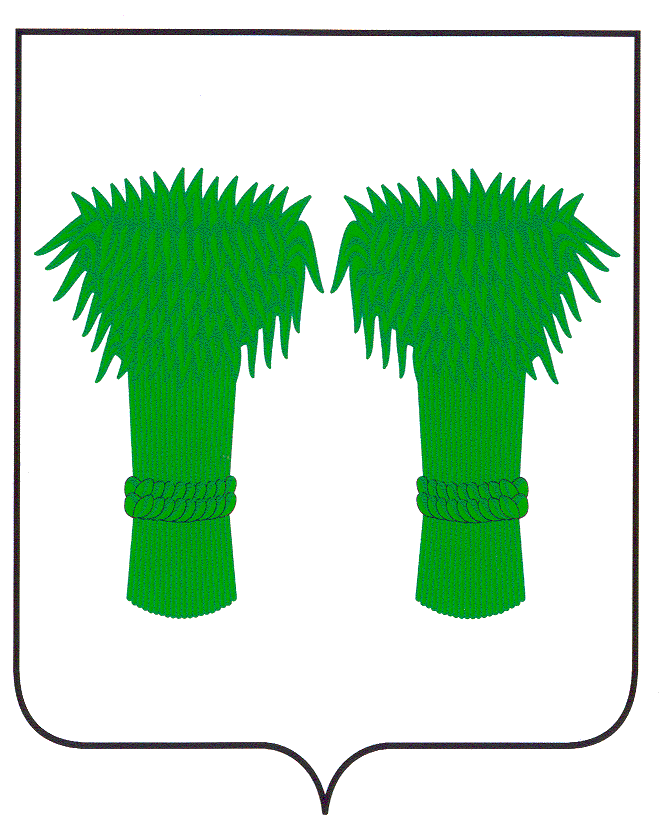 МУНИЦИПАЛЬНЫЙВЕСТНИК                                     информационный бюллетеньОфициальное издание районного Собрания депутатов иадминистрации Кадыйского муниципального районаРОССИЙСКАЯ ФЕДЕРАЦИЯ    КОСТРОМСКАЯ ОБЛАСТЬАДМИНИСТРАЦИЯ  КАДЫЙСКОГО МУНИЦИПАЛЬНОГО РАЙОНАПОСТАНОВЛЕНИЕ« 02 » октября  2018 г.							                                      № 347Об утверждении методики оценкиэффективности  использования объектов недвижимого имущества, находящихся в муниципальной собственности Кадыйского муниципального района, закрепленных на правеоперативного управления за муниципальными учреждениями	В соответствии со ст.ст. 125, 215 Гражданского Кодекса Российской Федерации,  Уставом  Кадыйского муниципального района, Положением о порядке управления и распоряжения  муниципальным имуществом Кадыйского муниципального района,  в целях организации инвентаризации недвижимого имущества, находящегося в собственности Кадыйского муниципального района, закрепленного за муниципальными учреждениями Кадыйского муниципального района:  постановляю:1. Утвердить прилагаемую методику оценки эффективности  использования объектов недвижимого имущества, находящихся в муниципальной собственности Кадыйского муниципального района, закрепленных на праве оперативного управления за муниципальными учреждениями.2. Настоящее постановление подлежит официальному опубликованию и вступает в силу с момента его подписания .Глава администрации Кадыйского муниципального района      В.В.Зайцев Утверждена                                                                                                 постановлением администрации                                                                                          Кадыйского муниципального района от 02.10.2018 № 347                                                 Методика оценки эффективности  использования объектов недвижимого имущества, находящихся в муниципальной собственности Кадыйского муниципального района, закрепленных на праве оперативного управления за муниципальными учреждениямиОбщие положения1.1. Настоящая Методика определяет процедуру взаимодействия Администрации Кадыйского муниципального  района и муниципальных учреждений по осуществлению оценки эффективности использования объектов недвижимого имущества, находящегося в муниципальной собственности, включая земельные участки (далее- недвижимое имущество).1.2. Оценка эффективности использования недвижимого имущества осуществляется в целях повышения эффективности управления и распоряжения муниципальным имуществом, увеличения доходов от его использования и оптимизации механизмов управления таким недвижимым имуществом.2. Порядок проведения оценки эффективности использования объектов недвижимого имущества2.1. Муниципальные учреждения Кадыйского муниципального района ежегодно не позднее   1 апреля года, следующего за отчетным, для проведения оценки эффективности использования и управления муниципальным имуществом представляют в  администрацию Кадыйского муниципального района (далее- Администрация), следующие сведения:
        -сведения об объектах недвижимого имущества по форме согласно приложению 1;
        -сведения о земельных участках по форме согласно приложению 2;
        -сведения об арендаторах  объектов недвижимости по форме согласно приложению 3;
        -значения показателей эффективности использования имущества казенными, бюджетными, автономными учреждениями по форме согласно приложению 4.Сведения, указанные в абзацах втором - четвертом настоящего пункта, представляются в отношении каждого объекта недвижимости, закрепленного за муниципальными учреждениями по состоянию на 1 января года, следующего за отчетным.          Сведения, указанные в абзаце пятом настоящего пункта, представляются в отношении всей совокупности имущества, закрепленного за муниципальными учреждениями по состоянию на 1 января года, следующего за отчетным.
            2.2. Администрация ежегодно в срок до 1 мая года, следующего за отчетным, осуществляет:
            1) сбор и анализ представленных муниципальными учреждениями, Кадыйского муниципального района  сведений;
            2) определение показателей целевого использования объектов недвижимого имущества, показателей эффективности использования имущества муниципальными учреждениями в порядке, предусмотренном пунктом 2.4 настоящей Методики;
           3) формирование перечня выявленного неиспользуемого недвижимого имущества;
            4) подготовку предложений по вовлечению выявленного неиспользуемого недвижимого имущества в хозяйственный оборот, повышению эффективности использования недвижимого имущества;5) формирование сводных значений показателей эффективности использования  имущества подведомственными казенными, бюджетными, автономными учреждениями по форме согласно приложению 5.2.3. Руководители муниципальных учреждений несут персональную ответственность за достоверность представляемой информации.
           2.4. Показатели целевого использования объектов недвижимого имущества, показатели эффективности использования имущества муниципальными учреждениями определяются в следующем порядке:
             1) показатель целевого использования объекта недвижимого имущества, определяется по формуле: где:
Sобщ.- общая площадь объекта недвижимого имущества;
Sисп. - площадь объекта недвижимого имущества, используемая учреждением, рассчитанная по формуле: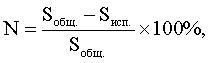 Sисп. = Sд. + Sар., где:
Sд. - площадь объекта недвижимого имущества, используемая учреждением для оказания муниципальных услуг при выполнении муниципального задания, утвержденного учредителем, платных услуг и осуществления иной приносящей доход деятельности;
Sар. - площадь объекта недвижимого имущества, переданная в пользование третьим лицам по договорам аренды, безвозмездного пользования, иным основаниям.
           При расчете показателя целевого использования объекта недвижимого имущества площадь недвижимого имущества применяется без учета площади помещений общего пользования (коридоров, тамбуров, переходов, лестничных клеток, внутренних открытых лестниц, помещений, предназначенных для размещения инженерного оборудования).
           Часть объекта недвижимого имущества признается неиспользуемой и Администрацией осуществляется подготовка предложений по повышению эффективности использования объекта недвижимого имущества при следующих значениях N:20% - в случае, если Sобщ. < 200 кв. м;

10% - в случае, если Sобщ. >= 200 кв. м, но < 500 кв. м;

5% - в случае, если Sобщ. >= 500 кв. м;
              
       2) показатель целевого использования земельного участка определяется по формуле:N = Sобщ. - Sисп., где:Sобщ. - общая площадь земельного участка;
          Sисп. - площадь земельного участка, используемая по целевому назначению (с учетом вида разрешенного использования, градостроительных, санитарных и иных норм и правил).
          Часть земельного участка признается неиспользуемой и отраслевым органом осуществляется подготовка предложений по повышению эффективности использования земельного участка в случае, если значение N превышает установленные градостроительным регламентом предельные (минимальные) размеры земельных участков в пределах соответствующей территориальной зоны;3) показатель эффективности использования имущества  определяется одним из следующих методов: сравнительным, доходным, аналитическим.
           Сравнительный метод является общим методом определения эффективности использования имущества, в рамках которого применяется один или более методов, основанных на сравнении использования отдельного объекта имущества с использованием аналогичных объектов, находящихся в собственности Кадыйского муниципального района.Доходный метод основывается на проведении оценки размера доходов от использования имущества с расходами на содержание имущества и доходами от использования сопоставимого имущества в условиях рынка. Этот метод, как правило, применяется в совокупности со сравнительным методом. Аналитический  метод состоит из анализа представленных значений показателей эффективности имущества и расчетов эффективности использования на основе указанных значений.Приложение 1
к Методике оценки эффективности
использования объектов недвижимого имущества, находящегося в собственности
Кадыйского муниципального района, закрепленных на правеоперативного управления за муниципальными учреждениями(полное наименование организации (балансодержателя объекта)
по состоянию на "__" _________ 20__ г.Данные, отраженные в форме, подтверждаем:

Руководитель организации (балансодержателя объекта):
______________________ ____________________/______________________________/
(должность) (подпись) (Ф.И.О.)Главный бухгалтер организации (балансодержателя объекта):
______________________ ____________________/______________________________/
(должность) (подпись) (Ф.И.О.)
Приложение 2
к Методике оценки эффективности
использования объектов недвижимого имущества, находящегося в собственности
Кадыйского муниципального района, закрепленных на правеоперативного управления за муниципальными учреждениями______________________________________________________________
(полное наименование организации (балансодержателя объекта))
по состоянию на "__" _______ 20__ г.
Данные, отраженные в форме, подтверждаем:

Руководитель организации (балансодержателя объекта):
______________________ ____________________/______________________________/
(должность) (подпись) (Ф.И.О.)

Главный бухгалтер организации (балансодержателя объекта):
______________________ ____________________/______________________________/
(должность) (подпись) (Ф.И.О.)
Приложение 3
к Методике оценки эффективности
использования объектов недвижимого имущества, находящегося в собственности
Кадыйского  муниципального района, закрепленных на правеоперативного управления за муниципальными учреждениямипо состоянию на "__" _________ 20__ г._____________________________________ _________________________
(полное наименование организации (балансодержателя объекта)
______________________________________________________________
(наименование объекта недвижимости)
_______________________________________________________________
(местонахождение объекта недвижимости)Данные, отраженные в форме, подтверждаем:
Руководитель организации (балансодержателя объекта):
______________________ ____________________/______________________________/
(должность) (подпись) (Ф.И.О.)
Главный бухгалтер организации (балансодержателя объекта):____________________ ____________________/______________________________/
(должность) (подпись) (Ф.И.О.)Приложение 4
к Методике оценки эффективности
использования объектов недвижимого имущества, находящегося в собственности
Кадыйского муниципального района, закрепленных на правеоперативного управления за муниципальными учреждениямипо состоянию на "__" ________ 20__ г.
Данные, отраженные в форме, подтверждаем:
Руководитель организации (балансодержателя объекта):
______________________ ____________________/______________________________/
(должность) (подпись) (Ф.И.О.)
Главный бухгалтер организации (балансодержателя объекта):
______________________ ____________________/______________________________/
(должность) (подпись) (Ф.И.О.)Приложение 5к Методике оценки эффективности
использования объектов недвижимого имущества, находящегося в собственности
Кадыйского муниципального района, закрепленных на правеоперативного управления за муниципальными учреждениямиСводные значения показателей эффективности использованияимущества подведомственными казенными, бюджетными,автономными учреждениями  Кадыйского муниципального  районапо состоянию на "__" _______ 20__ года___________________________________________________(наименование отраслевого органа)РОССИЙСКАЯ ФЕДЕРАЦИЯКОСТРОМСКАЯ ОБЛАСТЬАДМИНИСТРАЦИЯ КАДЫЙСКОГО МУНИЦИПАЛЬНОГО РАЙОНАПОСТАНОВЛЕНИЕ01 октября 2018 года							                                                                № 346Об определении мест для отбывания исправительныхработ,  назначенных  осужденному,  не имеющему ос-новного  места работы,  а также  видов  обязательных работ, осужденными, и объектов, на которых отбыва-ются указанные работы В целях реализации требований статей 25, 39 Уголовно-исполнительного кодекса Российской Федерации, статей 49, 50 Уголовного кодекса Российской Федерации, руководствуясь Уставом Кадыйского муниципального района, 	постановляю:	1. Определить по согласованию с Кадыйским межмуниципальным филиалом федерального казенного учреждения «Уголовно-исполнительная инспекция Управления Федеральной службы исполнения наказания по Костромской области» места для отбывания исправительных работ, назначенных осужденному, не имеющему основного места работы, согласно приложению № 1.2. Определить по согласованию с Кадыйским межмуниципальным филиалом федерального казенного учреждения «Уголовно-исполнительная инспекция Управления Федеральной службы исполнения наказания по Костромской области» виды обязательных работ, выполняемых осужденными, и объекты, на которых отбываются указанные работы, согласно приложению № 2.3. Контроль за выполнением настоящего постановления возложить на руководителя аппарата администрации Кадыйского муниципального района С. С. Волкову.4. Настоящее постановление подлежит официальному опубликованию (обнародованию).Глава администрацииКадыйского муниципального района	В.В.Зайцев                                                       Приложение № 1                                                                                   к постановлению администрацииКадыйского муниципального района                                                                                       от 01 октября  2018 г    № 346МЕСТА ДЛЯ ОТБЫВАНИЯ ИСПРАВИТЕЛЬНЫХ РАБОТ, НАЗНАЧЕННЫХОСУЖДЕННОМУ, НЕ ИМЕЮЩЕМУ ОСНОВНОГО МЕСТА РАБОТЫВешкинское сельское поселение Кадыйского муниципального районаГородское поселение поселок Кадый  Кадыйского муниципального районаЕкатеринкинское сельское поселение Кадыйского муниципального районаЗавражное сельское поселение Кадыйского муниципального районаПаньковское сельское поселение Кадыйского муниципального районаСелищенское сельское поселение Кадыйского муниципального районаСтолпинское сельское поселение Кадыйского муниципального районаЧернышевское сельское поселение Кадыйского муниципального района                                                      Приложение № 2                                                                                   к постановлению администрации                                                                                        Кадыйского муниципального района                                                                           от 01 октября 2018 г    № 346ВИДЫ ОБЯЗАТЕЛЬНЫХ РАБОТ, ВЫПОЛНЯЕМЫХ ОСУЖДЕННЫМИ,И ОБЪЕКТЫ, НА КОТОРЫХ ОТБЫВАЮТСЯ УКАЗАННЫЕ РАБОТЫВешкинское сельское поселение Кадыйского муниципального районаГородское поселение поселок Кадый  Кадыйского муниципального районаЕкатеринкинское сельское поселение Кадыйского муниципального района4. Завражное сельское поселение Кадыйского муниципального района5. Паньковское сельское поселение Кадыйского муниципального района6. Селищенское сельское поселение Кадыйского муниципального района7. Столпинское сельское поселение Кадыйского муниципального района8.Чернышевское сельское поселение Кадыйского муниципального района.РОССИЙСКАЯ  ФЕДЕРАЦИЯКОСТРОМСКАЯ   ОБЛАСТЬАДМИНИСТРАЦИЯ  КАДЫЙСКОГО МУНИЦИПАЛЬНОГО РАЙОНАПОСТАНОВЛЕНИЕ« 0 3   »   октября  2018 года                                                                                                                              №  349   О создании рабочей группы по снижению неформальной занятости, легализации «серой» заработной платы, повышению собираемости страховых взносов во внебюджетные фондыи взаимодействию с работодателями в отношениилиц предпенсионного возрастаВ целях реализации протокола совещания при Заместителе Председателя Правительства Российской Федерации Голодец О.Ю. от 09 октября 2014 года N ОГ-П 12-275пр и осуществления мониторинга ситуации по снижению неформальной занятости в Кадыйском муниципальном районе, руководствуясь письмом от 17 сентября 2018года № 16-0/10В/7094 Минтруда России, Уставом Кадыйского муниципального района  Костромской области, постановляю:1. Создать  рабочую группу  для координации деятельности и осуществления мониторинга ситуации по снижению неформальной занятости, легализации «серой» заработной платы, повышению  собираемости страховых взносов во внебюджетные фонды и взаимодействию с работодателями в отношении лиц предпенсионного возраста (далее рабочая группа).2.  Утвердить состав  рабочей группы,  согласно приложению 1.3. Утвердить положение рабочей группы, согласно приложению 2.4. Признать утратившим силу :4.1. Постановление администрации Кадыйского муниципального района №22 от 22.01.2015г «О создании рабочей группы по снижению неформальной занятости, легализации «серой» заработной платы, повышению собираемости страховых взносов во внебюджетные фонды».4.2. Постановление администрации Кадыйского муниципального района №296 от 09.12.2015г «О внесении изменений в постановление администрации Кадыйского муниципального района от 22 января 2015г №22»4.3. Постановление администрации Кадыйского муниципального района № 182 от 24.05.2016г «О внесении изменений в постановление администрации Кадыйского муниципального района от 22 января 2015г №22».5.Контроль за исполнением настоящего постановления возложить на первого заместителя главы администрации Кадыйского муниципального района.6. Настоящее постановление вступает в силу со дня подписания. Глава администрации                                                                                             Кадыйского муниципального района     В.В.Зайцев                                                                                                                                                                                                                                                                                                                  Приложение№1к постановлению администрации Кадыйского муниципального района Костромской областиот 03 октября № 349  Состав рабочей группы: Председатель рабочей группы:Смирнов А.Н., первый заместитель главы администрации Кадыйского муниципального района.Заместитель председателя рабочей группы:Смирнова М.С.,  заместитель начальника отдела администрации Кадыйского  МР Секретарь рабочей группы:Смирнова Т.И., ведущий эксперт по трудовым отношениям администрации Кадыйского муниципального района.Члены рабочей группы:Ершов А.Н., юрист администрации Кадыйского муниципального района;Клопова Т.В., начальник финансового отдела администрации Кадыйского муниципального района;Меташев А.П, начальник отдела сельского хозяйства и продовольствия администрации Кадыйского муниципального района;Молокова А.В., начальник отдела администрирования страховых взносов регионального отделения  ФСС (по согласованию);Смирнова Е.В., директор ОГКУ «Центр занятости населения» (по согласованию);Корчагина А.В., специалист – эксперт МРИ ФНС № 7 по  Костромской области   (по согласованию);Воронина М.Н., руководитель клиентской службы ( на правах отдела) в Кадыйском районе ГУ УПФР в г.Мантурово КО(межрайонного)  ( по согласованию)Копылова Е.В., председатель координационного совета профсоюзов Кадыйского МР(по согласованию);Захаров М.А., начальник ПП № 10 МО МВД России «Макарьевский» (по согласованию);Главы поселений Кадыйского муниципального района (по согласованию). Приложение № 2к постановлению  администрацииКадыйского муниципального района                         от «  03 »   октября       2018 г.  №   349Положениепо работе группы по снижению неформальной занятости,  легализации «серой»заработной платы, повышению собираемости страховых взносов во внебюджетные фонды  и взаимодействию с работодателями в отношении лиц предпенсионного возраста.1. Общие положения1.1. Рабочая группа по снижению неформальной занятости легализации «серой» заработной платы, повышению собираемости страховых взносов во внебюджетные фонды и взаимодействию с работодателями в отношении лиц предпенсионного возраста  при администрации Кадыйского муниципального района (далее - рабочая группа) является коллегиальным органом, созданным в целях координации деятельности органов исполнительной власти, расположенных на территории  Кадыйского района, органов местного самоуправления Кадыйского муниципального района по снижению неформальной занятости в Кадыйском районе и взаимодействию с работодателями в отношении лиц предпенсионного возраста.1.2. Рабочая группа в своей деятельности руководствуется Конституцией Российской Федерации, Трудовым кодексом РФ, федеральными законами и иными нормативными правовыми актами Российской Федерации, законами Костромской области и иными нормативными правовыми актами Костромской области, Уставом Кадыйского муниципального района, а также настоящим Положением.2. Основные задачи рабочей группы.2.1. Основными задачами являются:2.1.1. Обеспечение согласованных действий органов исполнительной власти, расположенных на территории Кадыйского района, органов местного самоуправления муниципальных Кадыйского муниципального района, общественных объединений в решении вопросов, связанных со снижением неформальной занятости в Кадыйском муниципальном районе.2.1.2. Разработка и осуществление организационных и иных мер, направленных на снижение неформальной занятости.2.1.3.  Координация работы по  взаимодействию с работодателями в отношении лиц предпенсионного возраста.3. Права рабочей группыРабочая группа в пределах своей компетенции имеет право:3.1. Приглашать на заседание рабочей группы для заслушивания руководителей организаций, по вопросам деятельности рабочей группы.3.2. Запрашивать в установленном порядке у органов местного самоуправления муниципальных образований Кадыйского муниципального района, организаций независимо от организационно-правовых форм необходимую информацию по вопросам деятельности рабочей группы.3.3. Вырабатывать согласованные подходы в осуществлении деятельности органов исполнительной власти, расположенных на территории  Кадыйского муниципального района, органов местного самоуправления муниципальных образований Кадыйского муниципального района, организаций, общественных объединений по вопросам снижения неформальной занятости и мобилизации доходов во внебюджетные фонды Российской Федерации и взаимодействию с работодателями в отношении лиц  предпенсионного возраста.3.4. Вносить предложения в органы исполнительной власти Кадыйского муниципального района, органы местного самоуправления муниципальных образований Кадыйского муниципального района,  организации независимо от организационно-правовых форм по вопросам деятельности рабочей группы.4. Организация деятельности рабочей группы4.1. Рабочая группа создается постановлением  администрации Кадыйского муниципального района.4.2. Рабочую группу возглавляет председатель. В случае временного отсутствия председателя рабочей группы руководство возлагается на заместителя  председателя рабочей группы.4.2. Заседания рабочей группы проводятся по мере необходимости, но не реже одного раза в месяц. 4.3. Заседание рабочей группы считается правомочным, если на нем присутствуют более половины ее членов.4.4. Решение рабочей группы принимается большинством голосов присутствующих членов и оформляется протоколом, подписанным председателем рабочей группы. В случае равенства голосов голос председательствующего на заседании рабочей группы является решающим.4.5. Дата и время проведения заседания рабочей группы назначается председателем рабочей группы.4.6. Повестку дня заседания рабочей группы определяет председатель рабочей группы по предложениям членов рабочей группы, органов исполнительной власти Кадыйского муниципального района, органов местного самоуправления муниципальных образований Кадыйского муниципального района, общественных объединений.4.7. Предложения для включения в повестку дня заседания рабочей группы направляются секретарю рабочей группы в срок не позднее семи рабочих дней до очередного заседания рабочей группы. Секретарь рабочей группы осуществляет подготовку повестки дня и ее согласование с председателем рабочей группы.4.8. Подготовка материалов к рассмотрению на заседании рабочей группы, приглашение руководителей организаций, включенных в повестку дня заседания рабочей группы, осуществляется секретарем рабочей группы.4.9. Ведение протокола осуществляет секретарь рабочей группы.4.10. Секретарь рабочей группы осуществляет учет и формирование информации о результатах работы рабочей группы. 1Кадастровый номер объекта недвижимости2Наименование объекта недвижимости (указывается в соответствии со свидетельством о государственной регистрации права либо технической документацией)3Местонахождение объекта4Назначение объекта5Основание нахождения (право пользования), номер распорядительного документа, дата6Общая площадь, кв. м (с указанием полезной площади и площади помещений общего пользования)7Протяженность, км8Балансовая стоимость, рублей9Остаточная стоимость, рублей10Технический паспорт, номер, дата11Кадастровый паспорт, номер, дата12Описание физического состояния объекта (удовлетворительное, неудовлетворительное, иные сведения)13Государственная регистрация права собственности  Кадыйского района на объект (дата, номер регистрационной записи)14Государственная регистрация права оперативного управления, хозяйственного ведения (дата, номер регистрационной записи)15Общая площадь (с указанием полезной площади и площади помещений общего пользования), используемая балансодержателем при выполнении муниципального задания, утвержденного учредителем, кв. м (для муниципальных учреждений)16Общая площадь (с указанием полезной площади и площади помещений общего пользования), используемая балансодержателем для оказания платных услуг и осуществления иной приносящей доход деятельности, предусмотренной уставом (за исключением площадей, предоставленных иным лицам), кв. м (для муниципальных учреждений)17Общая площадь (с указанием полезной площади и площади помещений общего пользования), занимаемая иными лицами на праве аренды (безвозмездного пользования), кв. м18Иное обременение (основание, срок действия обременения)19Количество арендаторов (пользователей)20Площадь свободных (неиспользуемых) помещений (с указанием полезной площади и площади помещений общего пользования), кв. м21Данные по земельному участку, на котором располагается объект недвижимости (кадастровый номер, разрешенное использование, площадь, кв. м)22Отнесение к специализированному жилищному фонду (с указанием реквизитов решения)23Принадлежность к памятникам истории и культуры (с указанием реквизитов решения)24Отнесение к объектам гражданской обороны (с указанием наличия паспортов или иных документов на защитные сооружения)25Предложения по повышению эффективности использования объекта недвижимости, вовлечению объекта в хозяйственный оборот либо указание причин, приведших к непригодности его дальнейшей эксплуатации26Сумма доходов, полученная в отчетном году от использования объекта недвижимости, рублей (для муниципальных учреждений), в том числе:- от сдачи имущества в аренду- от оказания платных услуг (выполнения работ)от оказания услуг (выполнения работ) в соответствии с муниципальным заданием, утвержденным учредителем27Сумма расходов, направленная на содержание объекта недвижимости, рублей (для муниципальных учреждений), в том числе:- выплата налога на имущество- имущество, переданное в аренду- имущество, переданное в безвозмездное пользование- имущество, используемое для оказания платных услуг (выполнения работ)- имущество, используемое для оказания услуг (выполнения работ) в соответствии с муниципальным заданием, утвержденным учредителем1Кадастровый номер земельного участка2Местоположение3Категория земель4Вид разрешенного использования5Площадь, кв. м6Вид права на земельный участок (постоянное (бессрочное) пользование, безвозмездное пользование, аренда)7Документ - основание предоставления (дата, номер)8Государственная регистрация права собственности Кадыйского  муниципального района (дата, номер регистрационной записи)9Государственная регистрация права пользования (дата, номер регистрационной записи)10Количество объектов недвижимости, расположенных на земельном участке11Наименования и площади объектов недвижимости, расположенных на земельном участке12Площадь земельного участка, используемая для уставной деятельности, кв. м13Площадь земельного участка, переданная в пользование третьим лицам, в том числе сервитут, кв. м14Размер арендной платы/земельного налога за земельный участок (руб./кв. м)15Кадастровая стоимость земельного участка16Обременения1Полное и сокращенное наименование арендатора (пользователя)2Юридический адрес (полный)3Сведения об учредителе (полное наименование, юридический адрес)4Должность, фамилия, имя, отчество руководителя (полностью)5Телефон руководителя, факс6Номер и дата заключения договора аренды (пользования)7Номер и дата дополнительного соглашения к договору аренды (пользования)8Реквизиты решения уполномоченного органа о согласовании передачи имущества в аренду (пользование)9Срок действия договора аренды (пользования)10Государственная регистрация аренды (пользования), дата, номер регистрационной записи11Общая/полезная площадь занимаемых помещений, кв. м12Цель использования помещений (офис, склад, магазин, производственное, гараж, иное)13Количество субарендаторов14Общее количество площадей, сданных в субаренду, кв. м15Размер годовой арендной платы, руб.N п/пНаименование показателяЕдиница измерения20__ (предыдущий год) (факт)20__ (отчетный год) (факт)123451Сумма доходов, полученная от использования имущества, в том числе:тыс. руб.1.1От сдачи имущества в арендутыс. руб.1.2От оказания платных услуг (выполнения работ)тыс. руб.1.3От оказания услуг (выполнения работ) в соответствии с муниципальным заданием, утвержденным учредителемтыс. руб.2Сумма расходов, направленная на содержание имущества, в том числе:тыс. руб.2.1Выплата налога на имуществотыс. руб.2.2Имущество, переданное в арендутыс. руб.2.3Имущество, переданное в безвозмездное пользованиетыс. руб.2.4Имущество, используемое для оказания платных услуг (выполнения работ)тыс. руб.2.5Имущество, используемое для оказания услуг (выполнения работ) в соответствии с муниципальным заданием, утвержденным учредителемтыс. руб.3Общая балансовая (остаточная) стоимость имущества, в том числе:тыс. руб.3.1Недвижимое имущество, в том числе:тыс. руб.3.1.1Имущество, переданное в арендутыс. руб.3.1.2Имущество, переданное в безвозмездное пользованиетыс. руб.3.1.3Имущество, используемое для оказания платных услуг (выполнения работ)тыс. руб.3.1.4Имущество, используемое для оказания услуг (выполнения работ) в соответствии с муниципальным заданием, утвержденным учредителемтыс. руб.3.2Движимое имущество, в том числе:тыс. руб.3.2.1Особо ценное движимое имуществотыс. руб.3.2.2Движимое имущество, переданное в арендутыс. руб.3.2.3Движимое имущество, переданное в безвозмездное пользованиетыс. руб.3.2.4Движимое имущество, используемое для оказания платных услуг (выполнения работ)тыс. руб.3.2.5Движимое имущество, используемое для оказания услуг (выполнения работ) в соответствии с муниципальным заданием, утвержденным учредителемтыс. руб.4Количество объектов недвижимого имуществаединиц5Общая площадь объектов недвижимого имущества, в том числе:кв. м5.1Имущество, переданное в арендукв. м5.2Имущество, переданное в безвозмездное пользованиекв. м5.3Имущество, используемое для оказания платных услуг (выполнения работ)кв. м5.4Имущество, используемое для оказания услуг (выполнения работ) в соответствии с муниципальным заданием, утвержденным учредителемкв. м6Износ основных средств%7Сумма, направленная на восстановление основных средств за счет средств, полученных от оказания платных услуг (выполнения работ)тыс. руб.НаименованиеСумма доходов, полученная от использования имущества (тыс. руб.)Сумма доходов, полученная от использования имущества (тыс. руб.)Сумма доходов, полученная от использования имущества (тыс. руб.)Сумма доходов, полученная от использования имущества (тыс. руб.)Сумма расходов, направленная на содержание имущества (тыс. руб.)Сумма расходов, направленная на содержание имущества (тыс. руб.)Сумма расходов, направленная на содержание имущества (тыс. руб.)Сумма расходов, направленная на содержание имущества (тыс. руб.)Сумма расходов, направленная на содержание имущества (тыс. руб.)Сумма расходов, направленная на содержание имущества (тыс. руб.)Общая балансовая (остаточная) стоимость имущества (тыс. руб.), в том числе:недвижимое имущество, в том числе:переданное в арендупереданное в безвозмездное пользованиеиспользуемое для оказания платных услуг (выполнения работ)используемое для оказания услуг (выполнения работ) в соответствии с государственным заданиемдвижимое имущество, в том числе:особо ценное движимое имуществопереданное в арендупереданное в безвозмездное пользованиеиспользуемое для оказания платных услуг (выполнения работ)используемое для оказания услуг (выполнения работ) в соответствии с государственным заданиемколичество объектов недвижимого имущества, единицОбщая площадь объектов недвижимого имущества, кв. мОбщая площадь объектов недвижимого имущества, кв. мОбщая площадь объектов недвижимого имущества, кв. мОбщая площадь объектов недвижимого имущества, кв. мОбщая площадь объектов недвижимого имущества, кв. мИзнос основных средств, %Сумма, направленная на восстановление основных средств за счет средств, полученных от оказания платных услуг (выполнения работ), тыс. руб.Наименованиевсегоот сдачи в аренду имуществаот оказания платных услуг (выполнения работ)от оказания услуг (выполнения работ) в соответствии с государственным заданиемвсеговыплата налога на имуществопереданное в арендупереданное в безвозмездное пользованиедля оказания платных услуг (выполнения работ)для оказания услуг (выполнения работ) в соответствии с государственным заданиемОбщая балансовая (остаточная) стоимость имущества (тыс. руб.), в том числе:недвижимое имущество, в том числе:переданное в арендупереданное в безвозмездное пользованиеиспользуемое для оказания платных услуг (выполнения работ)используемое для оказания услуг (выполнения работ) в соответствии с государственным заданиемдвижимое имущество, в том числе:особо ценное движимое имуществопереданное в арендупереданное в безвозмездное пользованиеиспользуемое для оказания платных услуг (выполнения работ)используемое для оказания услуг (выполнения работ) в соответствии с государственным заданиемколичество объектов недвижимого имущества, единицвсегопереданное в арендупереданное в безвозмездное пользованиеиспользуемое для оказания платных услуг (выполнения работ)используемое для оказания услуг (выполнения работ) в соответствии с государственным заданиемИзнос основных средств, %Сумма, направленная на восстановление основных средств за счет средств, полученных от оказания платных услуг (выполнения работ), тыс. руб.12345678910111213141516171819202122232425262728293031Казенное учреждениеПредыдущий год (факт)Отчетный год (факт)Следующий за отчетным год (прогноз)Итого по казенным учреждениямПредыдущий год (факт)Отчетный год (факт)Следующий за отчетным год (прогноз)Бюджетное учреждениеПредыдущий год (факт)Отчетный год (факт)Следующий за отчетным год (прогноз)Итого по бюджетным учреждениямПредыдущий год (факт)Отчетный год (факт)Следующий за отчетным год (прогноз)Автономное учреждениеПредыдущий год (факт)Отчетный год (факт)Следующий за отчетным год (прогноз)Итого по автономным учреждениямПредыдущий год (факт)Отчетный год (факт)Следующий за отчетным год (прогноз)№ п/пНаименование организацииАдрес1.Администрация Вешкинского сельского поселения Кадыйского муниципального района Костромской областиКостромская область Кадыйский район,  п. Вешка  ул. Островского д.1а  №п/пНаименование организацииАдрес11Администрация городского поселения п.КадыйКостромская область, Кадыйский район, п. Кадый ул. Макарьевская, д. 2122ООО «Кадыйский лесозаготовительный комплекс»Костромская область, Кадыйский район, п. Кадый ул. Гагарина, д. 49№ п/пНаименование организацииАдрес1Администрация Екатеринкинского сельского поселения Кадыйского муниципального района Костромской областиКостромская область, Кадыйский район, д..Екатеринкино ул. Центральная  д.8а№ п/пНаименование организацииАдрес1Администрация Завражного сельского поселения Кадыйского муниципального района Костромской областиКостромская область, Кадыйский район, с.Завражье ул. Садовая  д.11№ п/пНаименование организацииАдрес1Администрация Паньковского сельского поселения Кадыйского муниципального района Костромской областиКостромская область, Кадыйский район, д.Паньково ул. Центральная д.33а2 ООО «Дубки»Костромская область, Кадыйский район, п. Дубкиул. Полевая д. 18 (Михайлов Н. А.)3ООО «Лес» Костромская область, Кадыйский район, п. Дубки,ул. Полевая д. 18 (Львов А. Н.)№ п/пНаименование организацииАдрес1Администрация Селищенского сельского поселения Кадыйского муниципального района Костромской областиКостромская область, Кадыйский район, д.Селище ул. Советская д.25№ п/пНаименование организацииАдрес1Администрация Столпинского сельского поселения Кадыйского муниципального района Костромской областиКостромская область, Кадыйский район, с. Столпино ул. Центральная д.10№ п/пНаименование организацииАдрес1.Администрация Чернышевского сельского поселения Кадыйского муниципального района Костромской областиКостромская область Кадыйский район,  с. Чернышево, ул. Центральная д.10,  № п/пВид обязательных работВид обязательных работНаименование объектаАдрес1Благоустройство территории сельского поселения и мест общего пользованияАдминистрация Вешкинского сельского поселения Администрация Вешкинского сельского поселения Костромская область, Кадыйский район, п. Вешка ул. Островского  д. 1а2Выполнение ремонтных работ, погрузочно-разгрузочных работ, не требующих специальной квалификации, с соблюдением необходимых требований охраны труда.Администрация Вешкинского сельского поселения Администрация Вешкинского сельского поселения Костромская область, Кадыйский район, п. Вешка ул. Островского д. 1а№№ п/пВид обязательных работНаименование объектаАдрес11Благоустройство, уборка и озеленение территории городского поселения п. Кадый, ремонт  и утепление  теплотрасс и др. работыУлицы, парк, центральная площадь, место отдыха у водного объекта на р.Вотгать, места  общего пользования.Костромская область, Кадыйский район  п. Кадый 22Уборка помещений, находящихся в муниципальной собственности,  и прилегающих  к  ним территорий п. Кадый, ул. Макарьевская, д. 21Костромская область, Кадыйский район  п.Кадый Макарьевская, д. 21 33Погрузочно-разгрузочные и другие работы, не требующие специальной квалификации с соблюдением необходимых требований охраны труда.Территория поселенияКостромская область, Кадыйский район  п. Кадый 44Покраска дорожных знаков, нанесение дорожной разметки.Дороги  городского  поселения  Костромская область, Кадыйский район  п.Кадый№№ п/пВид обязательных работНаименование объектаАдрес11Уборка территорииМКУ Екатеринкинский СККостромская область, Кадыйский район д.Екатеринкинкино, ул. Новая д. 2222Распиловка дровКотельная администрации поселенияКотельная МКУ Екатеринкинский СККостромская область, Кадыйский район д.Иваньково д.64Костромская область, Кадыйский район д. Екатеринкинкино, ул. Новая д.2№№ п/пВид обязательных работНаименование объектаАдрес11Уборка территорииАдминистрация Завражного сельского поселенияКостромская область, Кадыйский район, с.Завражье, Садовая, д.11222Распиловка дровКотельная администрациипоселенияКотельная МКУ Завражный СДККотельная сельского клуба с.БорисоглебскоеКостромская область, Кадыйский район, с.Завражье, ул.Садовая, д.11Костромская область, Кадыйский район, с.Завражье, Луговая, д.51Костромская область, Кадыйский район, с.Борисоглебское, д.49а№ п/пВид обязательных работВид обязательных работНаименование объектаАдрес1Благоустройство территории сельского поселения и мест общего пользованияАдминистрация Паньковского сельского поселения Администрация Паньковского сельского поселения Костромская область, Кадыйский район, д. Паньково ул. Центральная д.33а2Выполнение ремонтных работ, погрузочно-разгрузочных работ, не требующих специальной квалификации, с соблюдением необходимых требований охраны труда.Администрация Паньковского сельского поселения Администрация Паньковского сельского поселения Костромская область, Кадыйский район, д. Паньково ул. Центральная д.33а№ п/пВид обязательных работНаименование объектаАдрес1Уборка территорииАдминистрация Селищенского сельского поселения Костромская область, Кадыйский район, д. Селище, ул. Советская, д. 25, 2Благоустройство, уборка и озеленение территории поселенияАдминистрация Селищенского сельского поселения Костромская область, Кадыйский район, д. Селище ул. Советская д. 25 3Уборка территории от снега Администрация Селищенского сельского поселения Костромская область, Кадыйский район, д. Селище ул. Советская д. 25 4Уборка территории обелисков Администрация Селищенского сельского поселения Костромская область, Кадыйский район, д. Селище ул. Советская д. 25 № п/пВид обязательных работНаименование объектаАдрес1Колка дровАдминистрация Столпинского сельского поселения Костромская область, Кадыйский район, с. Столпино ул. Центральная, д. 10, 2Благоустройство, уборка и озеленение территории  населенных пунктов поселенияАдминистрация Столпинского сельского поселения Костромская область, Кадыйский район, с. Столпино ул. Центральная, д. 10, , 3Содержание незамерзающей противопожарной прорубиАдминистрация Столпинского сельского поселения Костромская область, Кадыйский район, с. Столпино ул. Центральная, д. 10, № п/пВид обязательных работНаименование объектаАдрес1.Благоустройство, уборка и озеленение территории Чернышевского сельского поселенияАдминистрация Чернышевского сельского поселенияКостромская область, Кадыйский район,	с. Чернышево, ул. Центральная д.10,  , 2Уборка помещений, зданий, находящихся в муниципальной собственности и прилегающих к ним территорийАдминистрация Чернышевского сельского поселенияКостромская область, Кадыйский район, с. Чернышево, ул. Центральная д.10,  Информационный бюллетень выходит не реже 1 раза в квартал.Тираж 10 экземпляров.Учредители: Собрание депутатов и администрация Кадыйского муниципального района.Адрес: 157980 Костромская область п. Кадый ул. Центральная д. 3; тел./факс (49442) 3-40-08 .